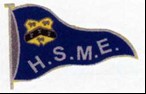 Huddersfield Society of Model Engineers105 Years 1919 - 2024Junior Membership Renewal 2024Membership fees are payable at the rate of £6 for juniors (under 17 years of age) for 2024All members of the Society agree to be bound by the Constitution issued March 2024 a copy of which was issued to you upon joining the society.  (re issued to you if Updated at an AGM).Under the terms of our Insurance all junior members must be under the Supervision of a Parent/Guardian, or appropriate Adult at all times while undertaking club activities.As a Junior member you have access to the Track, Pond, Road system, 4x4 & Clubhouse at all times (Subject to being available for use).Junior Applicant Name:..…………………………………………………………………………………………………………Address:…………………………………………………………………………………………………………………………………Telephone: Landline:……………………………………………… Mobile:…………………………………………………Email Address:……………………………………………………………………………………………………………………….Please renew my membership of HSME  at a cost of £6Cheques Payable to “Huddersfield Society Model Engineers”Adult Members Name:……………………………………………………………………………………………………………I agree to Supervise the Junior Member at all times whilst undertaking Club Activities Signed …………………………………………………. Please Return to Highfields Clubhouse or Post to: Mr Richard Lyons, 128 Burn Road, Huddersfield, HD2 2EG